Izvještaj o radu grupe MLADI KNJIŽNIČARIŠk.god.2010./2011.Napomena: knjižničarska grupa aktivno se uključila u realizaciju slijedećih projekata u školskoj knjižnici:MJESEC HRVATSKE KNJIGEMJESEC REPUBLIKE POLJSKE U GOSPODARSKOJ ŠKOLI VARAŽDINŠKOLE ZA AFRIKUPROJEKT REALISTI (I.Kozarac, F.M.Dostojevski, L.N.Tolstoj) –samostalni istraživački rad učenikaSudjelovali su na slijedećim radionicama u školskoj knjižnici:27.10.2010. PRIJEDLOG CITIRANJA LITERATURE05.11.2010. IZRADA HEMEROTEKA O BILJNOM I ŽIVOTINJSKOM SVIJETU10.02.2011. IZRADA STRANIČNIKA U OBLIKU SRCA POVODOM VALENTINOVA18.04.2011. PISANICEMjesec rujan- uključili smo se u obilježavanje europskog dana jezika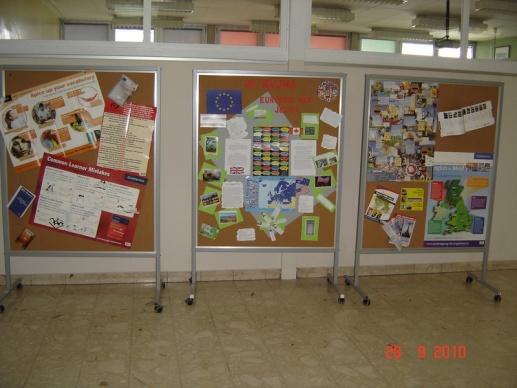 Mjesec listopad –obilježili smo Dan učitelja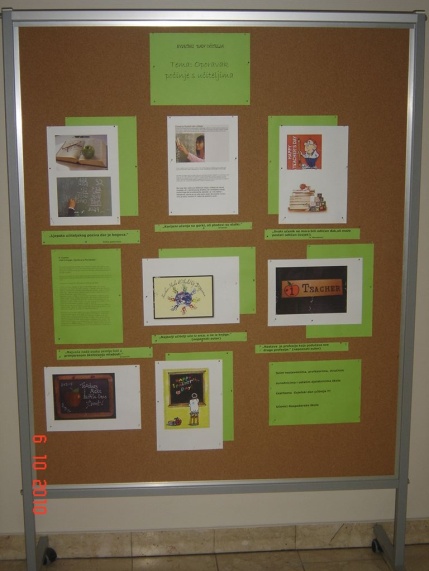 Tema: Oporavak počinje s učiteljimaMjesec studeni-sudjelovali smo u organizaciji književnog susreta na temu polske nobelovke Wislawe Szymborske u sklopu projekta Mjesec Poljske u Gospodarskoj školi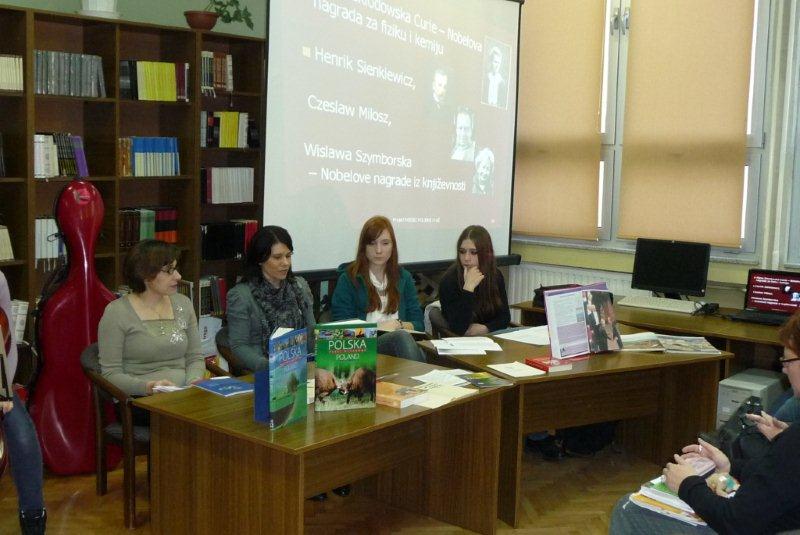 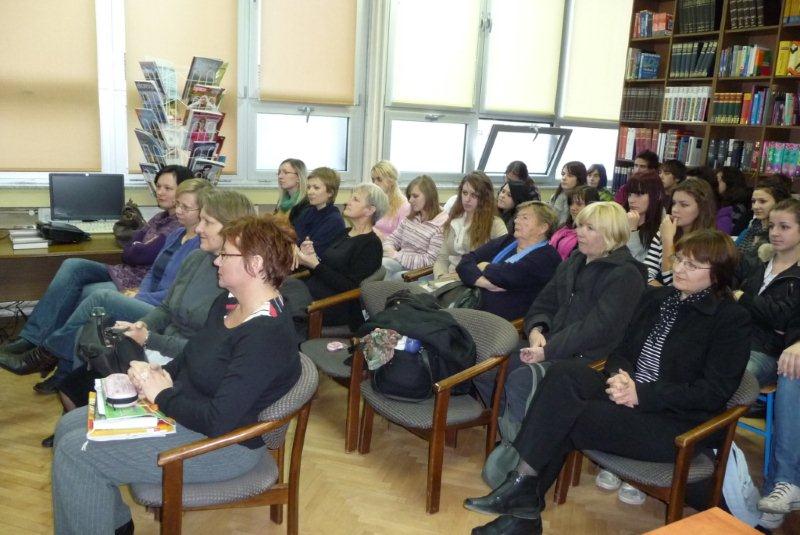 -obilježen dan Svih svetih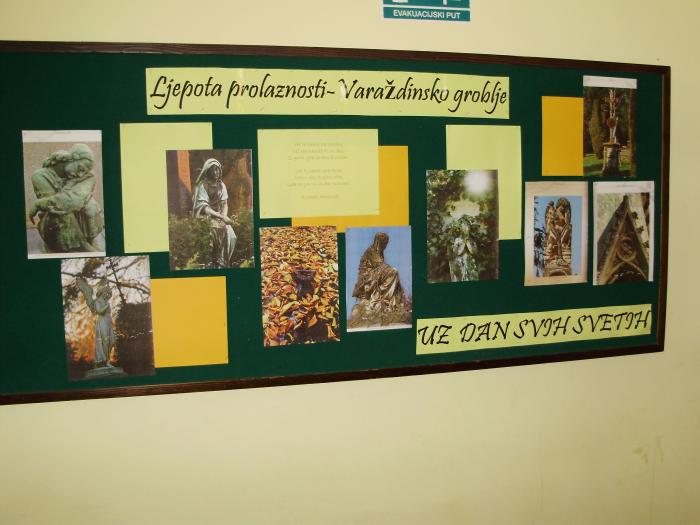 -in memoriram Vesna Parun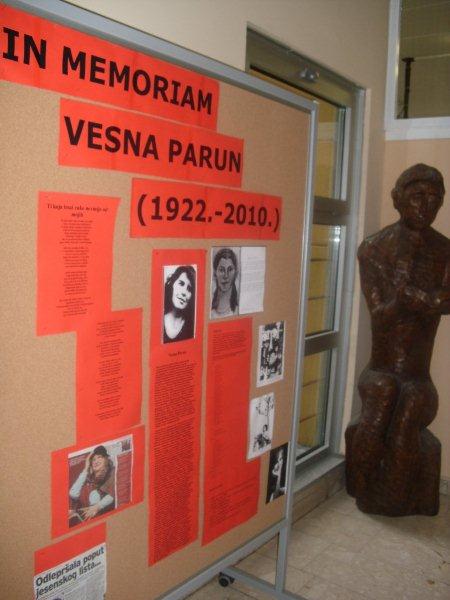 18.11.2010. SJEĆANJE NA VUKOVAR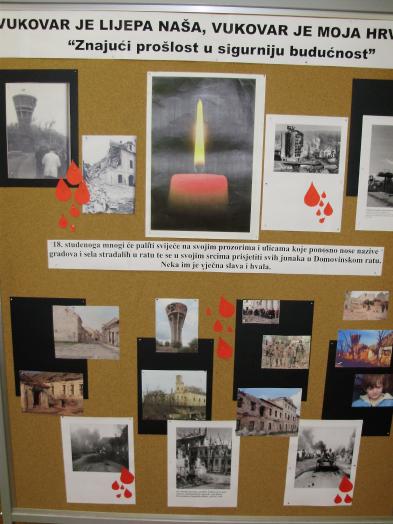 MJESEC KNJIGEUgrožene vrste Hrvatske-panoIzložba o prirodnoj baštini iz fonda knjižniceInfo pano o nobelovcu 2010. Mario Vargas Llosa100 godina od smrti Ivana Kozarca-projekt-sudjelovali u organizaciji susreta-predstavljanje romana Alkor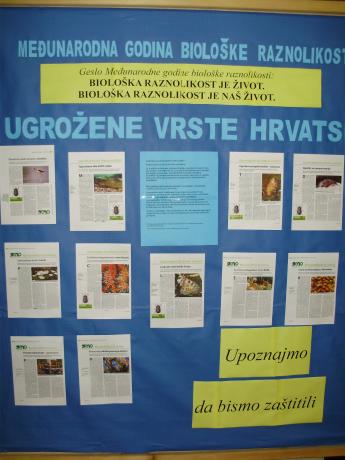 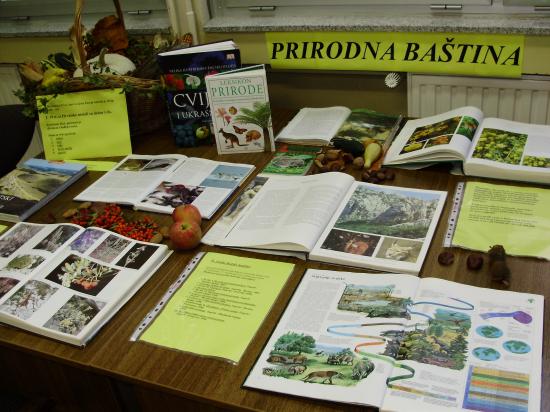 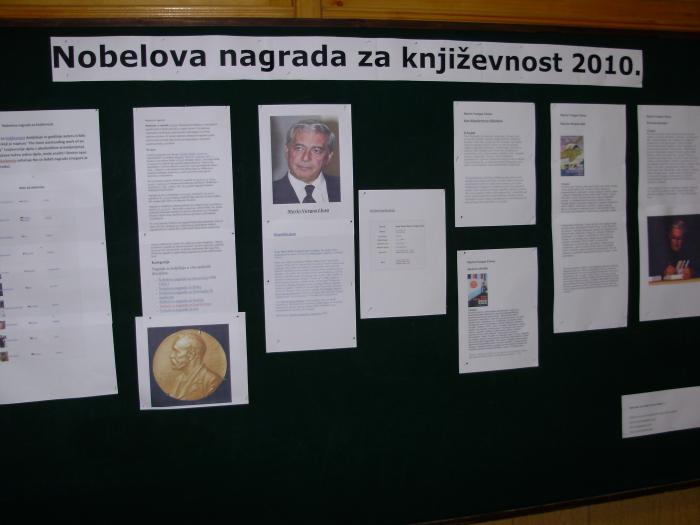 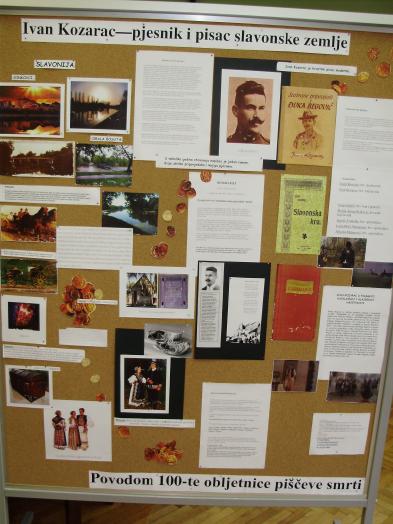 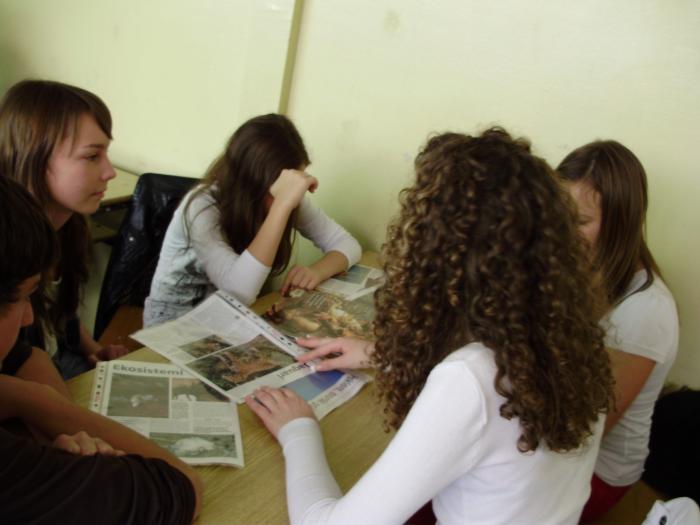 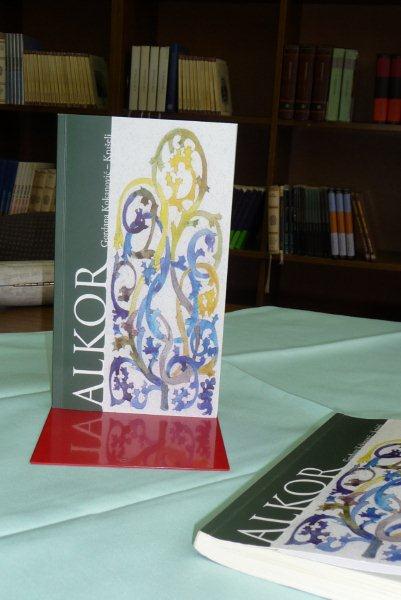 03.12.2010. išli smo na filatelističku izložbu „Božić u Hrvatskoj i svijetu“ koja se održala u poštanskom uredu Varaždin-uključili smo se u rad na projektu „Škole za Afriku“ i u sklopu toga sudjelovali u organizaciji posjeta misionara v.Štefančića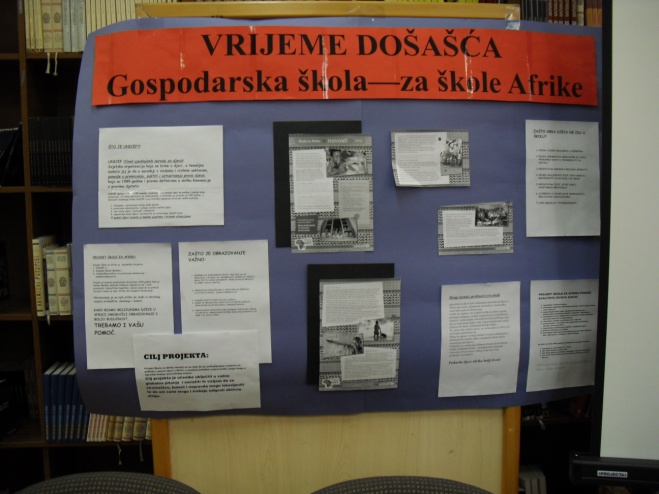 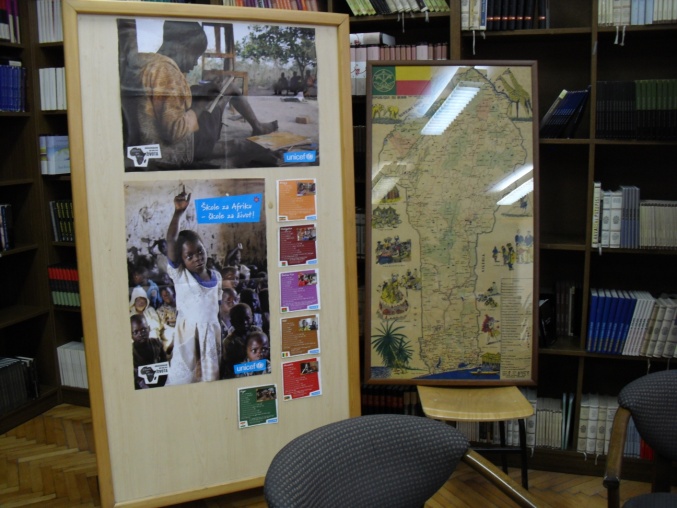 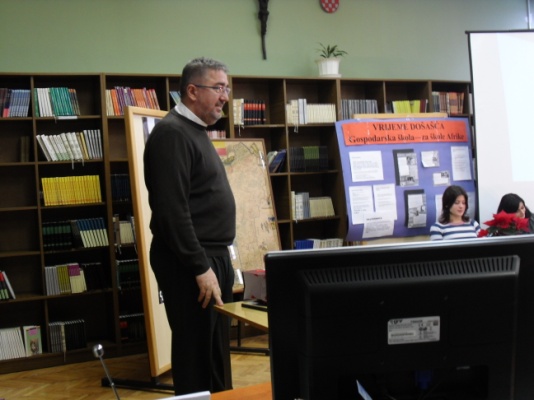 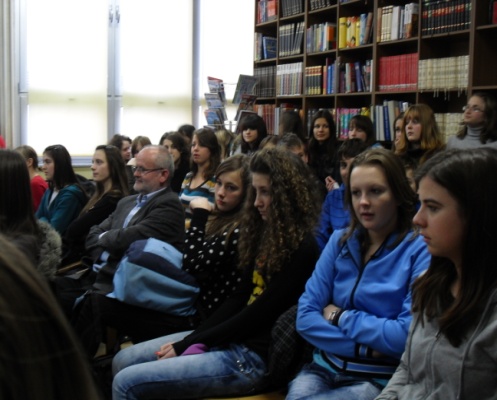 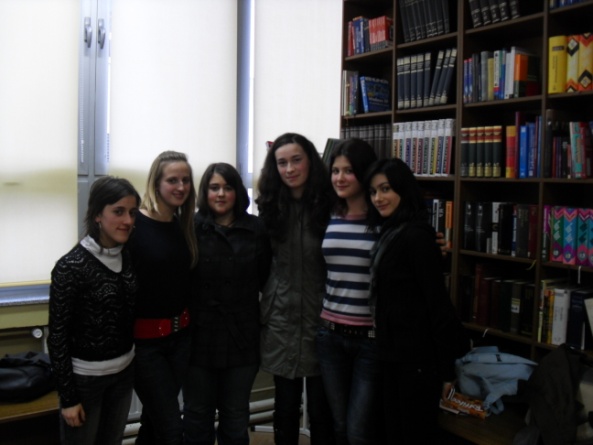 20.12.2010. organizirani posjet domu umirovljenika u Varaždinuaktivno sudjelovali u kulturno-umjetničkom programu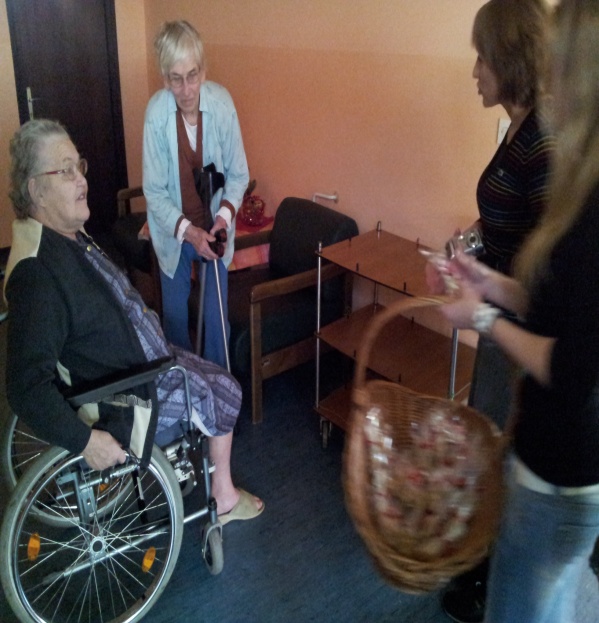 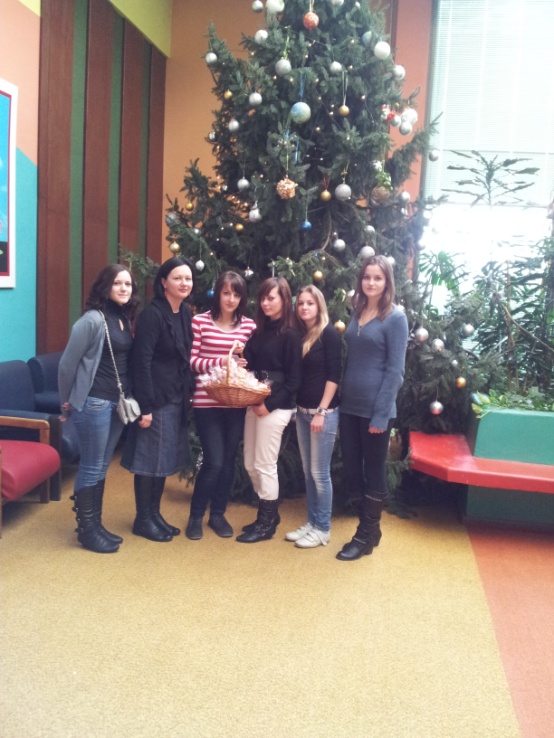 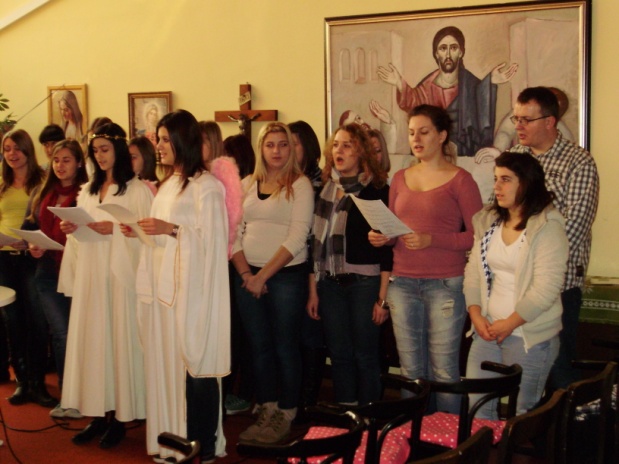 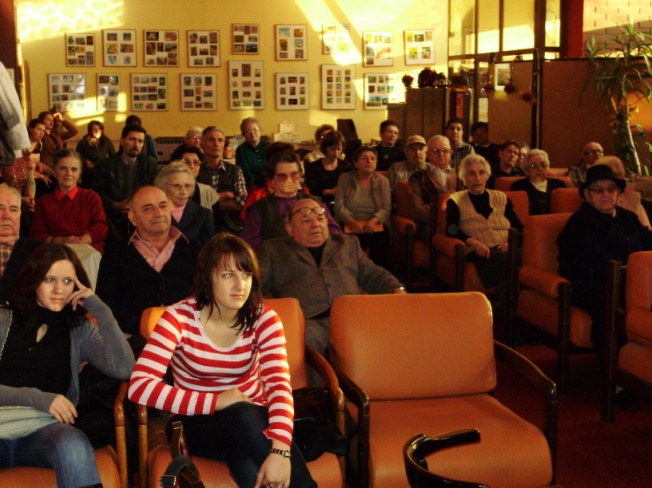 23.12.2010. BOŽIĆNA PRIREDBA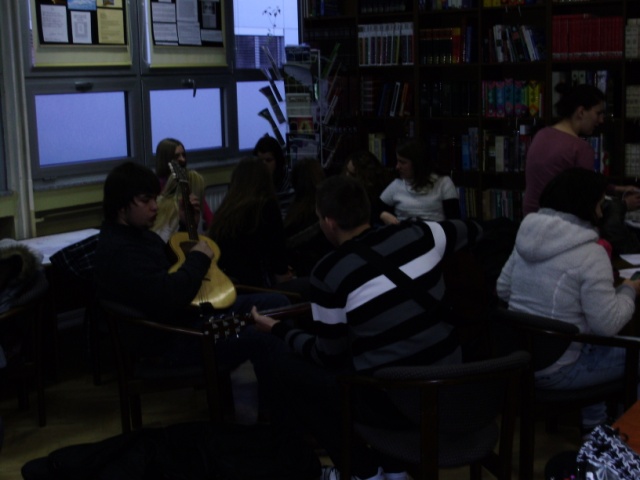 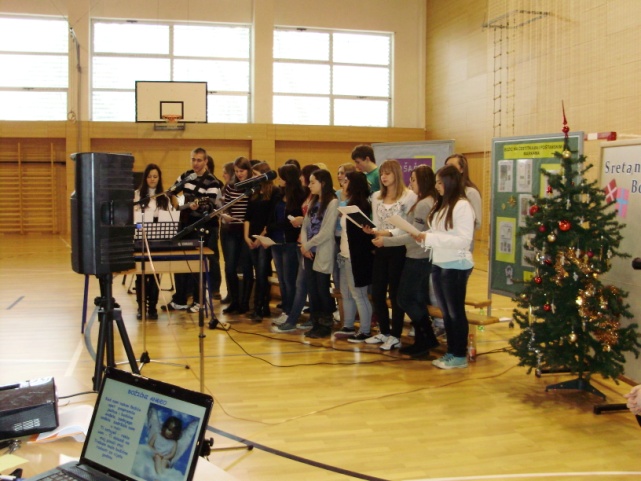 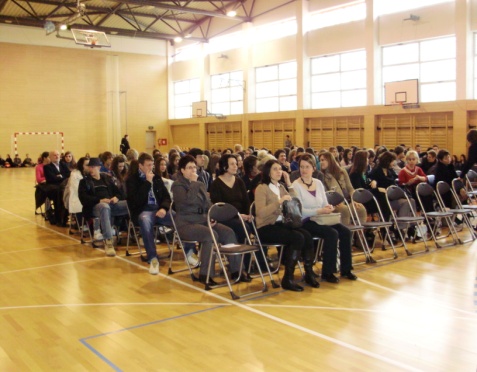 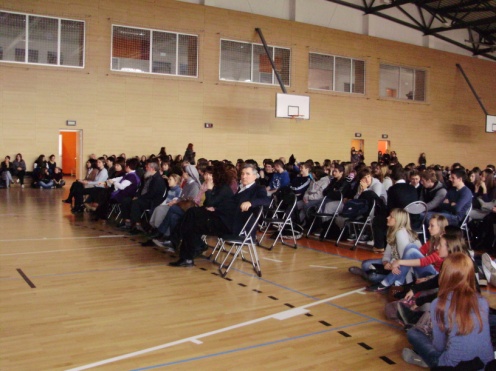 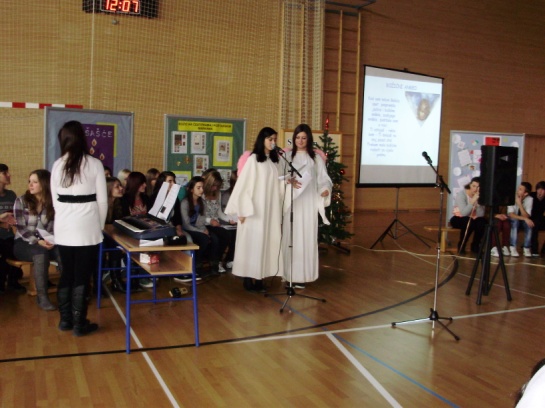 5.01.2011. obilježena 100-ta obljetnica smrti slavnog ruskog pisca Lava Nikolajeviča Tolstoja (projekt)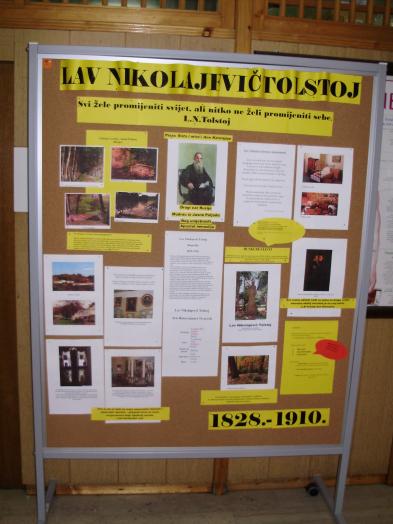 Valentinovo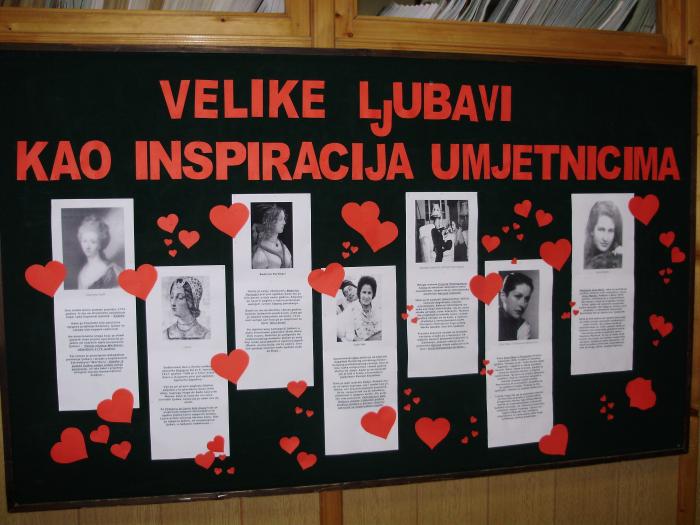 08.02.2011. pripremljen pano povodom 130-te obljetnice smrti F.M.Dostojevskog (projekt)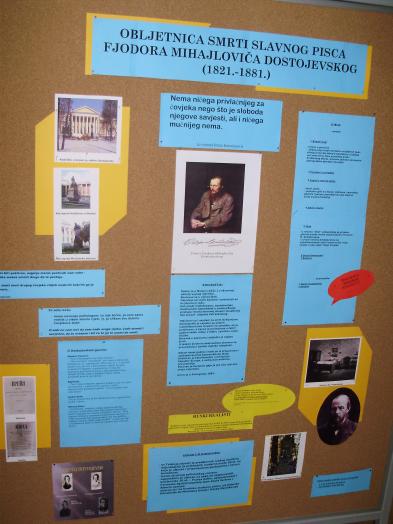 RADIONICA ZA VALENTINOVO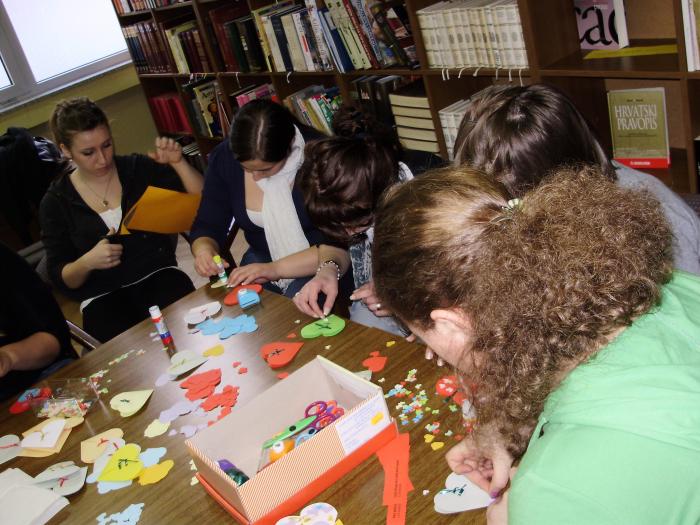 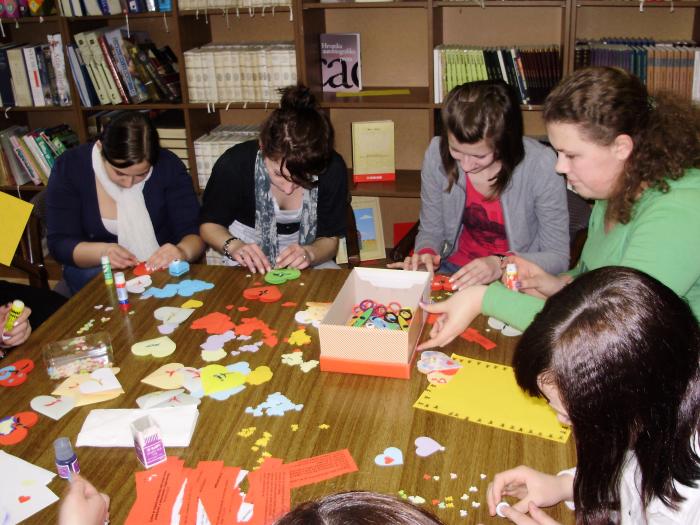 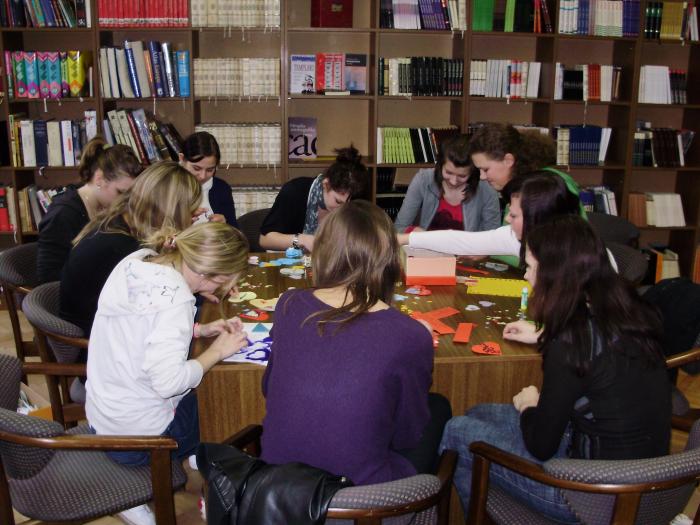 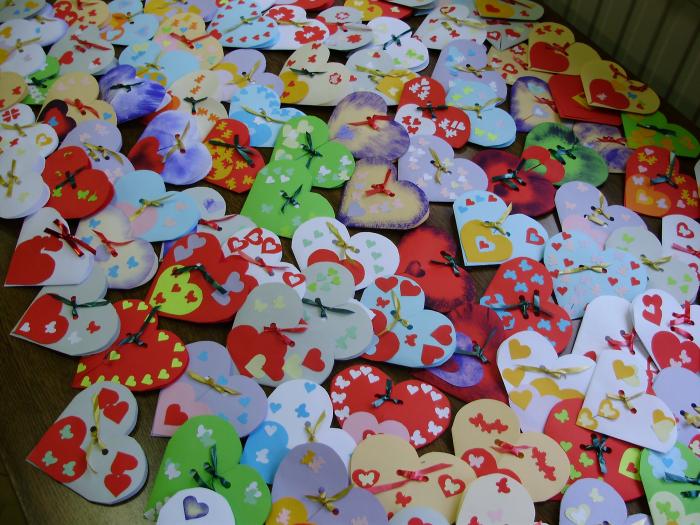 24.02.2011. obljetnica smrti Jure Kaštelana03.03.2011. sudjelovali na promociji knjige Miro Gavran: Kafkin prijatelju Gradskoj knjižnici Metel Ožegović07.03.2011. sudjelovali u organizaciji susreta povodom Dana žena u školskoj knjižnici-predavanje prof.Jelene Dabić o prvoj hrvatskoj ženskoj alpinističkoj ekspediciji na Cho Oyu iliti „Tirkiznu boginju“21.03.2011. sudjelovali u organizaciji susreta za Svjetski dan pjesništva-Zlata Bogović18.04.2011. Ususret Uskrsu. Organizacija susreta s Brankom Pandurom iz ureda za obitelj Varaždinske biskupije23.05.2011. pano povodom obljetnice smrti Josipa Pupačića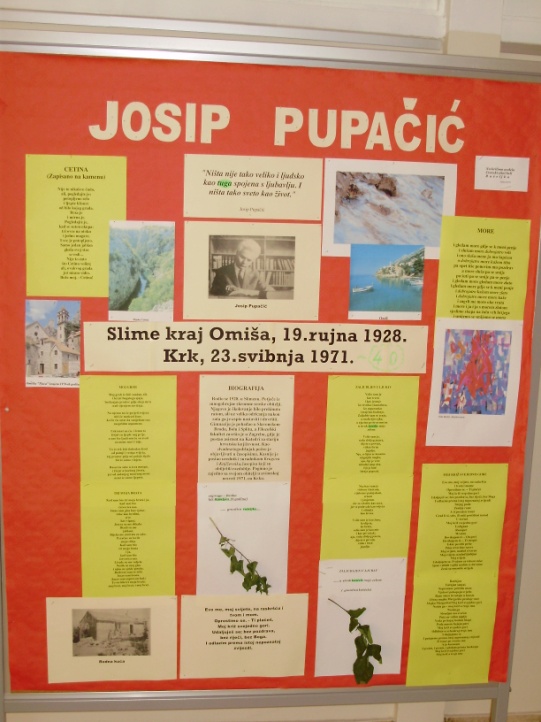 01.06.2011. pano povodom dvadesete obljetnice Dana državnosti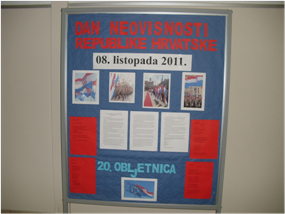 Knjižničarska grupa je u šk.god. 2010./2011. ostvarila suradnju sa slijedećim institucijama:1.Državni zavod za zaštitu prirode2.Gradska knjižnica i čitaonica Varaždin3.Dom umirovljenika Varaždin4.Ured za obitelj Varaždinske županije5.Varaždinsko književno društvo6.Poštanski ured Varaždin7.Galerija Gospodarske školePripremila: Barbara Dukarić, prof. i dipl.bibl.